JEALOUSY, DESIRE, & HONORSponsored by Jake and Karen Abilevitz in memory of Jake’s Beloved Parents, אליהו בן אבא ז"ל & לאה בת אברהם ז"לand Karen’s brother  יהושע בן שמעון דב ז"ל1) Pirkei Avos 4:21Internal: Big QuestionsWhat do Kina, Taava, and Kavod mean?Why these three?Are they always bad?Which world do they take a person from?Internal: Close Read Why the “Hei” in Hakina, etc.?Why the “Hei” in Haadam?Why the “Hei” in Haolam?Why “motziin”?External Connection to previous mishna?Connection to the whole perek?Connection to the person?Connection to similar mishnayos?Where else have we seen “remove from the world”?  2:11 & 3:102) Abarbanelוכדי להטיב ההבנה באמת כוונת השלם הזה, הנה מה טוב ומה נעים לעורר בדבריו אלה שאלות, תבא התרתם בביאור הדרושראשונה – באומרו: "הקנאה והתאוה והכבוד". כי מה ראה להגביל שלושת הדברים האלה להוציא – "את האדם מן העולם" ולא זכר שאר המדות הרעות שיוציאו אותו גם כן ממנו? כל שכן שהתאוה והכבוד כפי מה שפירשו אותם, כבר יוכללו בקנאה כי הוא בקנאתו בממון חבירו, או באשתו, או בכבודו יתאוה אליהם ויבקש אותם. ואין הכבוד כי אם דבר נמשך אחר הקנאה מהזולת, ולמה אם כן עשאם שלושה בהיותם אחדשנית – באומרו: "מוציאין את האדם מן העולם". ולא ידענו אם אמרו על העולם הזה או על העולם הבא? ואם כוונתו על העולם הזה, איך יצדק מאמרו ששלושה המה יהיו סיבת המוות? כי גם מבלתם המוות הכרחי על המורכב כמו שאמר הוא עצמו: "הילודים למות". ואם כיון על העולם הבא, שהאיש אשר ימצאו בו שלושה החסרונות האלה, אין לו חלק לעולם הבא, למה אם כן אמר: "מוציאין" ומי הכניסו שיצא? והיה לו לומר מונעין את האדם מן העולם3) Midrash Shmuel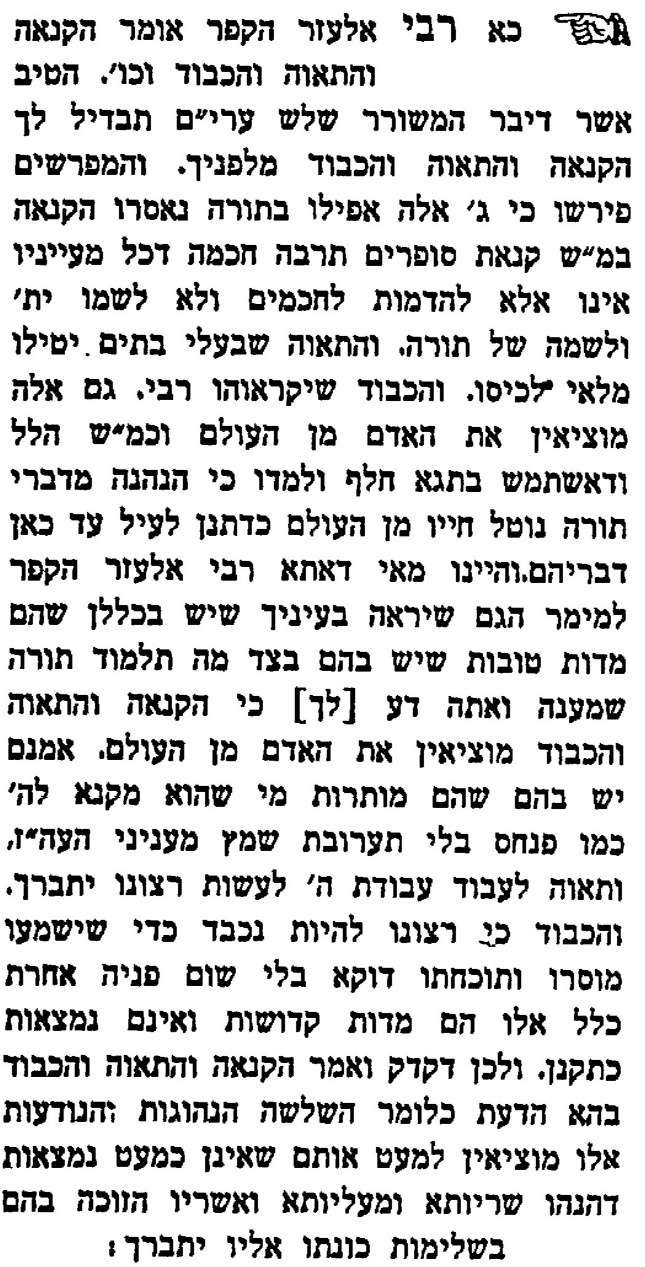 והחסיד זלה"ה פירש כי שלשה אלה מוציאין את האדם מן העולם הזה בדרך טבע ומן העולם הבא בדרך עונש מהשם יתברך, כי ידוע שכל מה שבזה העולם הכל הכנה לחיי העולם הבא והמקנא והמתאוה והרודף אחר השררה עושים מהטפל עיקר וכאלו אומרים כי אלו הדברים מכוונים לעצמם ואין זולתם ולכן יהיה עונשם מדה כנגד מדה כי כאשר הם ביזוהו כמו כן תהיה אצלם ולא יכנסו לעולם האמתי תחת אשר ביזוהו ואמרו מה יושיענו זה ואמר שדוד המלך ע"ה אמר אל יקנא לבך וגו' כי אין ראוי לקנא ולהתאוות אלא הדברים העומדים לעד, ואמרו חכמי המוסר מה מאד קשה להשיג שני צביים במרוצה אחת עכ"לולהיות כי לא רבים יחכמו לבל יפלו במכמורות אלו הג' דברים ורוב העולם נכשלים בהם שטבעם נטוי אליהם לכן צווח ככרוכיא ואמר הקנאה והתאוה והכבוד מוציאין את האדם מן העולם, ובמשנת רבי יהושע אומר עין הרע וכו' פירשתי מה שאמר מוציאין את האדם מן העולם בפנים אחרות תראנו משם: ענין קישור המשנה הזאת עם שלמעלה הימנה הוא שבמשנת אל תסתכל בקנקן יש שלשה פירושים דשייכי בה כמו שפירשתי לעיל, אם בענין הלימוד שאל יסתכל בקנקן אלא במה שיש בו וילך ללמוד אפי' מן קטנים. וגם שאל יסתכל בקנקן והם עניני התאוות הגופניות. וגם שיכבד אפי' למי שהוא בזוי ושסוי ואל יסתכל בקנקן, ועל שלשה המוסרים הרמוזים למעלה בא והודיענו כי שלשת החצים האלה כל אחד הוא מסית ומדיח לאדם לבל יתנהג באותם המוסרים, וכנגד המוסר הא' שהוא שילך וילמד מהקטנים המסית ומדיח לזה הוא קנאה ומסבת הקנאה הוא מהבל את חכמת הבחור ומסתכל בקנקן ולא במה שבתוכו, ולרמוז לזה אמר הקנאה, ולענין המוסר השני שאל יסתכל בקנקן והוא הגוף לענגו בברבורים אבוסים המסית ומדיח על זה היא התאוה כיכל היום יתאוה תאוה לומר מי יאכילני בשר. ועליה אמר זה השלם והתאוה, ולמוסר השלישי אשר אינו רוצה לכבד את האדם בראותו אותו נבזה בעיניו נמאס בזוי ושסוי ומסתכל בקנקן ולא במה שבתוכו ואינו רוצה לכבדו כי נראה בעיניו שאם יכבד אותו הוא מזלזל וגורע כבוד עצמו על זה אמר והכבוד כי שלשה הסמים הממיתים האלה הם מוציאין את האדם מן העולםואפשר עוד לומר כי לפי שלמעלה דבר בלימוד התורה כפי פשטן של דברים על כן עתה הזהיר השלם הזה ללמוד התורה ואמר שלא ילמוד את התורה רק מאהבתו אותה לא לשום סיבה אחרת כי אם יכוין ללמוד לשום סיבה מאלו השלש סיבות הם מוציאין את האדם מן העולם. וזה כי לפעמים ילמד האדם מסבת הקנאה שמקנא בחבירו וקנאת סופרים תרבה חכמה לא מאהבת התורה עצמה ועליה אמר זה השלם הקנאה, ולפעמים לומד האדם על תאות נפשו כי יודע כי רוב עמי הארץ מעשרין הם ממונם ומטילין מלאי לכיסן של ת"ח ותאותם יביאו להם ועל מי שלומד לסיבה זו אמר והתאוה, ואמר והכבוד על מי שלומד לסבת הכבוד שיכבדוהו נכנס ראשון ויוצא ראשון. ועל שלשת אלו הכוונות אמר כי מוציאין את האדם מן העולם כי לא באלה חלק יעקב רק ללמוד מאהבת השי"ת. וכן פירש הר"י לירמא ז"לואפשר עוד לומר כי אלו השלשה הם עין הרע ויצר הרע ושנאת הבריות שאמר רבי יהושע שמוציאין את האדם מן העולם ולא פליגי כי הקנאה אינה באה רק מסבת העין רעה שעינו רעה בשל אחרים ובסבתו באה הקנאה, וכנגד היצה"ר כי הוא סרסור התאוות הגופניות כנגדו אמר והתאוה, וכנגד שנאת הבריות אמר והכבוד, וזה כי עיקר סיבת היות האדם שונא את הבריות ואינו חפץ בחברתם רק בדד ישב מחוץ למחנה מושבו הוא מסבת הכבוד בחושבו כי אינם מכבדים אותו כפי הכבוד הראוי אליו ומזלזלים בכבודו ועל זה אמר והכבוד מוציאין את האדם מן העולם: 5) Abarbanel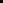 ואומר שכמו שבכל אחד מן הפרקים הקודמים במסכת הזאת, בסוף הפרק הביא מסדר המשניות משנה אחת שיהיה משפטה כולל דרושי הפרק או רובם, או היותר עצמיים מהם, ככה בסוף זה הפרק הביא מאמרי השלם רבי אלעזר הקפר לאותה כונה בעצמה. אם להשיב לבאר מאמרי בן זומא לא בענין החכמה שראה עליו אין להוסיף וממנו אין לגרוע. אבל בשלושה האחרות שזכר מהגבור שהוא "כובש את יצרו"; ומה"עשיר השמח בחלקו"; והמכובד "המכבד את הבריות", ואמר רבי אלעזר שכאשר לא יהיה זה כן באדם הנה יפול ברעת המותרותוכנגד ה'עשיר' אמר: "הקנאה". כי כאשר לא יהיה שמח בחלקו אבל יקנא במה שיש לחבירו, אין רעה גדולה מזו. ועליה אמר שלמה (קהלת ד, ד): "וראיתי אני את כל עמל ואת כשרון המעשה כי היא קנאת איש מרעהו גם זה הבל ורעות רוח". ואמר זה לפי, שהקנאה עם היות שיאמר בדרך הרחבה על דברים רבים, הנה בייחוד נאמר על האדם המקנא בחבירו בדרך בלתי ישר, ואם בהכשיר מעשיו כדי שיתעשר כמוהו. לכן אמר: "את כל עמל ואת כל כשרון המעשה". ואמר על 'הקנאה' – "גם זה הבל ורעות רוח", לפי שהוא דבר דמיוני כי אין לעושר גבול וענינה התיחסות דמיוני בדבר בלתי משוערואמר "התאוה" כנגד "הגבור". כי אם לא יהיה כובש את יצרו כדברי בן זומא, אבל יהיה נוטה אחרי תאוותו והעולה על רוחו – נוח לו שלא נברא. והתאוה גם כן אינה כי אם על פעל דמיוני. ואמר החכם מי שאינו מושל בנפשו להשיבה מתאותה אין ראוי שימשול באחריםואמר "הכבוד" כנגד "אי זהו מכובד" שזכר בן זומא. רוצה לומר, כי מי לא ישים מגמתו לכבד את הבריות כי אם שיכבדו אותו. הנה יפול ברשת ההפסד והרעות כולםהנה אם כן שלושה אלה: "הקנאה והתאוה והכבוד" הם כנגד שלושה המה שזכר בן זומא: "אי זהו גבור"; "אי זהו עשיר"; "אי זהו מכובד...כגם בזה המאמר השיב רבי אלעזר למאמר בן עזאי, שאמר: "והוי רץ למצוה קלה ובורח מן העבירה", וראה רבי אלעזר לכלול המצוות והעבירות בשלושה מינים או סוגים כולליםכאהאחד – הוא "הקנאה". ומזה ימשך הגזל והעושק והאונאה וכל איסורין שבממון, שיסודם הוא היות האדם מקנא בממון חבירו. ולכן באה בתורה (שמות כ, יג-יד) מצות "לא תגנוב"; ו"לא תחמוד"; ו"לא תעשוק"; ו"לא תונו איש את אחיו" (ויקרא כה, יד). ועליה אמר החכם15: "לא ראיתי חומס נפשו כמקנא אבלו מתמיד אבלו מתמיד נפשו דואבת, שכלו חסר, לבו הומה". ומדברי שלמה הוא, שאמר (משלי יד, ל): "ורקב עצמות קנאה". וגם כן כתב החכם שהקנאה לבני אדם מביאה לידי שחפת. וכבר יעיד על זה ענין גחזי שלקנאתו וחמדתו בממון נעמן נצטרע הוא וזרעו (מלכים ב' ג-ז). הנה אם כן הקנאה היא סוג כולל לכל מיני העבירות התלוים בממון. ועם היות שכבר תאמר קנאה על שאר הדברים שאין בהם עבירה, כמו: "ועבר עליו רוח קנאה וקנא את אשתו" (במדבר ה, יד). גם בדבר שלימות כאמרם (בבא בתרא כא, ע"א): "קנאת סופרים תרבה חכמה". ובפנחס תחת אשר קנא לאלהיו, הנה לא דבר רבי אלעזר בקפר כאן כי אם מן הקנאה שמוציאה האדם מן העולם, והיא המיוחדת בחמדת הממונותוהסוג השני – מהעבירות הוא "התאוה". כי הוא כולל המאכלות האסורות ואיסורי עריות, ושאר הדברים שיסודם 'התאוה' והתענוג הגשמי. וכנגדה בעשרת בדברות "לא תנאף", ובה נלכד האדם הראשון וחוה אשתו, ודוד ושלמה ורבים אחרים מגאוני עולם. ועליה אמר שלמה (משלי כא, כה): "תאות עצל תמיתנו". ואמר גם כן: "תאוה נהיה תערב לנפש" (שם יג, יט), רוצה לומר שהתאוה הנכבשת והנכנעת היא אשר תערב לנפש השכליתוהסוג השלישי – הוא "הכבוד". ונכנסו תחתיו המלבין פני חבירו ברבים, המתכבד בקלון חבירו וזד יהיר לץ שמו16. וכבר זכרו החכמים שכנגד זה בא בדברות "לא תרצח", לפי שהן כולם תולדות לשפיכת דמים. ועל זה הזהיר בן עזאי "אל תהי בז לכל אדם", וממנו דבר רבי לויטס "מאד מאד הוי שפל רוח". וגם רבי צדוק "אל תעשה עטרה להתגדל בהם". ורבי יוסי באומרו: "כל המכבד את התורה גופו מכובד על הבריות". וכבר זכרו חכמינו זכרונם לברכה בסנהדרין (דף קב, ע"א) שחטא ירבעם והחטיא את ישראל והעבידם עבודה זרה מפני הכבוד. אמרו 'גסות הרוח' שהיה לו לירבעם טרדתו מן העולם. אמר גמירי דאין ישיבה בעזרה, אלא למלכי ישראל בית דוד כיון דחזו לרחבעם דיתיב ואנא קאימנא אמרינן הא עבדא והא מלכא. אי יתיבנא סברי מורד במלכות הוא וקטלי לי מיד "ויועץ המלך ויעש שני עגלי זהב" (מלכים א' יב, כח). וגם ביוסף אמרו, שמת עשר שנים קודם אחיו לפי שנהג עצמו ברבנות (ברכות נה, ע"א). וכאילו אמר רבי אלעזר הקפר, שהעבירות שיברח האדם מהם כדברי בן עזאי הם נכללות בשלושה סוגים הללו: הקנאה; והתאוה; והכבוד. ולכן ראוי לאדם שלא יעשה עיקר מהם כי אם מן התורה שעץ חיים היא למחזיקים בה17, מה שאין כן אלו הדמיונות שהם "מוציאין האדם מן העולם", וממהרים את קיצו. וגם כיון לומר שיוציאו את אדם מן העולם הבא והוא רע ומר18, שבעבור שלושה דמיונות שאין בהם ממש, יאבד האדם שלימותו האחרון. ואמר בזה לשון "מוציאין", לפי שכל ישראל מפאת נפשם יש להם חלק לעולם הבא וסוגי העבירות האלה מוציאין אותו מאותו טוב הצפור אליו. זהו פירוש המאמר הזה הראשון והותרו שתי השאלות הנופולות בוRabbi Elazar Ha-kappar said: envy, lust and [the desire for] honor put a man out of the world.רַבִּי אֶלְעָזָר הַקַּפָּר אוֹמֵר,הַקִּנְאָה וְהַתַּאֲוָה וְהַכָּבוֹד מוֹצִיאִין אֶת הָאָדָם מִן הָעוֹלָםRabbi Joshua said: an evil eye, the evil inclination, and hatred for humankind put a person out of the world.רַבִּי יְהוֹשֻׁעַ אוֹמֵר, עַיִן הָרָע, וְיֵצֶר הָרָע, וְשִׂנְאַת הַבְּרִיּוֹת, מוֹצִיאִין אֶת הָאָדָם מִן הָעוֹלָםRabbi Dosa ben Harkinas said: morning sleep, midday wine, children’s talk and sitting in the assemblies of the ignorant put a man out of the world.רַבִּי דוֹסָא בֶן הַרְכִּינַס אוֹמֵר, שֵׁנָה שֶׁל שַׁחֲרִית, וְיַיִן שֶׁל צָהֳרַיִם, וְשִׂיחַת הַיְלָדִים, וִישִׁיבַת בָּתֵּי כְנֵסִיּוֹת שֶׁל עַמֵּי הָאָרֶץ, מוֹצִיאִין אֶת הָאָדָם מִן הָעוֹלָםאל תסתכל בקנקןוכל איסורין שבממוןכובש את יצרועין הרע הַקִּנְאָה אל תסתכל בקנקןהמאכלות האסורות ואיסורי עריו השמח בחלקוויצר הרעוְהַתַּאֲוָה אל תסתכל בקנקן"לא תרצח", המכבד את הבריותושנאת הבריותוְהַכָּבוֹד